Martfű Város Polgármesterétől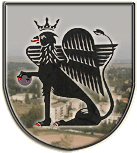 ELŐTERJESZTÉSközbeszerzési eljárás megindításárólTisztelt Képviselő Testület!Önkormányzatunk bankszámláinak vezetését, a pénzeszközök kezelését, a pénzforgalom teljes körű lebonyolítását az 1995. január 20-án megkötött bankszámla-szerződés alapján az OTP Bank Nyrt. végzi.A számlavezetéssel kapcsolatos költségtakarékossági szempontok alapján célszerű, hogy a számlavezetést a piacon jelenlévő bankok között megversenyeztessük. A hatályos közbeszerzési törvény értelmében ezen szolgáltatás közbeszerzési eljárás köteles.Martfű Város Önkormányzata Közbeszerzési Szabályzatának 4. § /1/ bekezdése értelmében az eljárás megindításáról a Képviselő-testületnek kell dönteni.Az eljárás során ajánlatot az államháztartásról szóló 1992. évi XXXVIII. tv. és az államháztartás működési rendjéről szóló 292/2009. (XII.19.) Korm. rendelet alapján Martfű Város Önkormányzata és költségvetési szerveibankszámláinak nyitására és vezetésére, pénzeszközeik kezelésére, pénzforgalmának teljes körű lebonyolítása érdekében bankszámlaszerződés megkötésére,80 millió Ft összegű éven belüli rulirozó hitel - a 2011.évi  költségvetésben meghatározott fejlesztési célok megvalósítására kérünk.Az eljárás becsült értéke – a hitelfelvétel járulékos költségeit (kamat, kezelési költség), valamint  a számlavezetés 48 havi díját figyelembe véve -  14 millió Ft.A 1990. évi LXV. tv. 92/A. § (2) bekezdése alapján éven belüli hitel felvétel esetén könyvvizsgálói szakmai véleményezés elkészítése nem szükséges.Kérem a Tisztelt Képviselő-testületet, hogy az alábbi határozati javaslat elfogadásával a közbeszerzési eljárás megindítását szíveskedjen jóváhagyni.				Határozati javaslat:…./2011./IX.15./ határozatBankszámla-szerződésre vonatkozó közbeszerzési eljárás megindításárólMartfű Város Önkormányzatának Képviselő-testülete a Közbeszerzési Szabályzat 4. § /1/ bekezdésének megfelelően, az államháztartásról szóló 1992. évi XXXVIII. tv. és az államháztartás működési rendjéről szóló 292/2009. (XII.19.) Korm. rendelet alapján Martfű Város Önkormányzata és költségvetési szerveibankszámláinak nyitására és vezetésére, pénzeszközeinek kezelésére, pénzforgalmának teljes körű lebonyolítása érdekében bankszámlaszerződés megkötésére,80 millió Ft összegű éven belüli rulirozó hitel - a 2011.évi  költségvetésben meghatározott fejlesztési célok megvalósítására közbeszerzési eljárást indít.Az eljárás becsült értéke: 14 millió FtMartfű, 2011. szeptember 06.dr. Kiss Edit polgármesterKészítette. Szász Éva aljegyzőLátta: Balogh Edith          címzetes főjegyző